OBEC  ČÍMĚŘ,   PSČ  675 01  VLADISLAV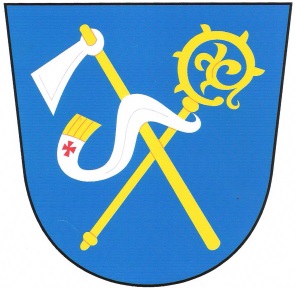 Usnesení Zastupitelstva obce Číměř přijaté na veřejné schůzi konané dne 19. 7. 2016	Zastupitelstvo obce Číměř 	I. Schvaluje:	Rozpočtovou změnu č. 4.	(4x pro, 0x proti, 0x se zdržel).	II. Schvaluje:	Smlouvu o poskytnutí dotace s Krajem Vysočina „Zabezpečení obecního majetku“.	(4x pro, 0x proti, 0x se zdržel).	III. Schvaluje:Zveřejnění záměru o prodeji pozemků 100/5 o výměře 671m2 a 100/6 o výměře 380m2, vše v k.ú. Číměř nad Jihlavou.	(4x pro, 0x proti, 0x se zdržel).	IV. Schvaluje:Zveřejnění záměru přenechat do nájmu nemovitý majetek v areálu ZD v obci Číměř. 	(4x pro, 0x proti, 0x se zdržel).	V. Schvaluje:Demolici objektů v areálu ZD v obci Číměř.	(4x pro, 0x proti, 0x se zdržel).	VI. Schvaluje:Dar ve výši 10.000 Kč rodině Řezáčových ze Studence.(4x pro, 0x proti, 0x se zdržel).                    ……………………………………                            …………………………………                                   Lenka Hůlková	   Taťána Slabá                                         starostka                                                            místostarostka               Vyvěšeno na úřední desce:  19. 7. 2016                         Sejmuto z úřední desky:                                  V Číměři 19. června 2016